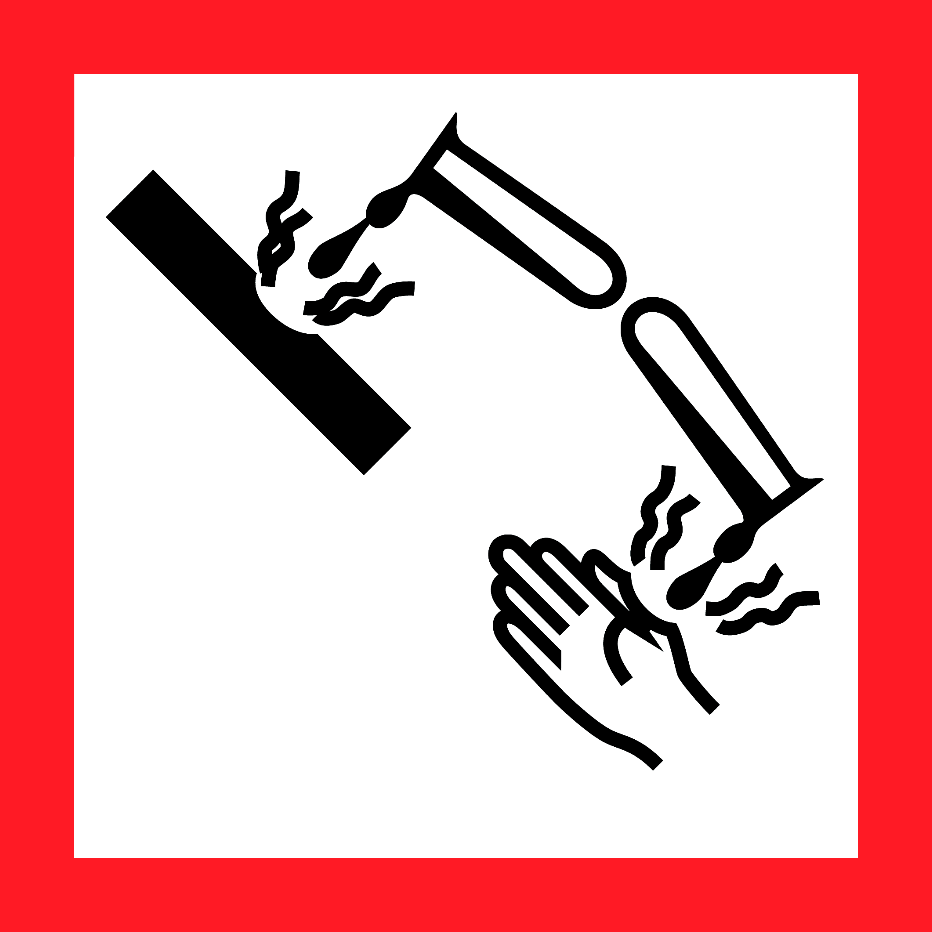 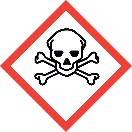 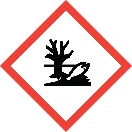 HAZARD STATEMENTS:Toxic if swallowed. Causes severe skin burns and eye damage. May cause an allergic skin reaction. Very toxic to aquatic life.PRECAUTIONARY STATEMENTS:Avoid contact with skin and eyes. Do not eat, drink or smoke during work time. Keep away from food and beverages.  Do not inhale vapours. Wash hands before and after use. Keep container tightly closed, cool and dry. Do not store with acids, alkalis, reducing agents, or oxidizing agents. Wear protective gloves/ protective clothing/ eye protection/ face protection. IF INHALED: Remove affected person from the immediate area.  Ensure supply of fresh air. In case of persisting adverse effects consult a physician.IF IN EYES: Separate eyelids, wash the eyes thoroughly with water (15 min.). In case of irritation consult an ophthalmologist.IF on SKIN: Wash off immediately with soap and water.IF INGESTED: Summon a doctor immediately and show label or packaging. Rinse out mouth and give plenty of water or milk to drink. Do NOT induce vomiting. Never give anything by mouth to an unconscious person.Supplier Identification & Emergency Phone#:See the Safety Data Sheet for more information.HAZARD STATEMENTS:Toxic if swallowed. Causes severe skin burns and eye damage. May cause an allergic skin reaction. Very toxic to aquatic life.PRECAUTIONARY STATEMENTS:Avoid contact with skin and eyes. Do not eat, drink or smoke during work time. Keep away from food and beverages.  Do not inhale vapours. Wash hands before and after use. Keep container tightly closed, cool and dry. Do not store with acids, alkalis, reducing agents, or oxidizing agents. Wear protective gloves/ protective clothing/ eye protection/ face protection. IF INHALED: Remove affected person from the immediate area.  Ensure supply of fresh air. In case of persisting adverse effects consult a physician.IF IN EYES: Separate eyelids, wash the eyes thoroughly with water (15 min.). In case of irritation consult an ophthalmologist.IF on SKIN: Wash off immediately with soap and water.IF INGESTED: Summon a doctor immediately and show label or packaging. Rinse out mouth and give plenty of water or milk to drink. Do NOT induce vomiting. Never give anything by mouth to an unconscious person.Supplier Identification & Emergency Phone#:See the Safety Data Sheet for more information.HAZARD STATEMENTS:Toxic if swallowed. Causes severe skin burns and eye damage. May cause an allergic skin reaction. Very toxic to aquatic life.PRECAUTIONARY STATEMENTS:Avoid contact with skin and eyes. Do not eat, drink or smoke during work time. Keep away from food and beverages.  Do not inhale vapours. Wash hands before and after use. Keep container tightly closed, cool and dry. Do not store with acids, alkalis, reducing agents, or oxidizing agents. Wear protective gloves/ protective clothing/ eye protection/ face protection. IF INHALED: Remove affected person from the immediate area.  Ensure supply of fresh air. In case of persisting adverse effects consult a physician.IF IN EYES: Separate eyelids, wash the eyes thoroughly with water (15 min.). In case of irritation consult an ophthalmologist.IF on SKIN: Wash off immediately with soap and water.IF INGESTED: Summon a doctor immediately and show label or packaging. Rinse out mouth and give plenty of water or milk to drink. Do NOT induce vomiting. Never give anything by mouth to an unconscious person.Supplier Identification & Emergency Phone#:See the Safety Data Sheet for more information.HAZARD STATEMENTS:Toxic if swallowed. Causes severe skin burns and eye damage. May cause an allergic skin reaction. Very toxic to aquatic life.PRECAUTIONARY STATEMENTS:Avoid contact with skin and eyes. Do not eat, drink or smoke during work time. Keep away from food and beverages.  Do not inhale vapours. Wash hands before and after use. Keep container tightly closed, cool and dry. Do not store with acids, alkalis, reducing agents, or oxidizing agents. Wear protective gloves/ protective clothing/ eye protection/ face protection. IF INHALED: Remove affected person from the immediate area.  Ensure supply of fresh air. In case of persisting adverse effects consult a physician.IF IN EYES: Separate eyelids, wash the eyes thoroughly with water (15 min.). In case of irritation consult an ophthalmologist.IF on SKIN: Wash off immediately with soap and water.IF INGESTED: Summon a doctor immediately and show label or packaging. Rinse out mouth and give plenty of water or milk to drink. Do NOT induce vomiting. Never give anything by mouth to an unconscious person.Supplier Identification & Emergency Phone#:See the Safety Data Sheet for more information.